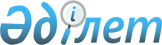 Қазақстан Республикасы Үкiметiнiң 1996 жылғы 5 желтоқсандағы N 1490 қаулысына өзгерiстер енгiзу туралыҚазақстан Республикасы Үкiметiнiң қаулысы 1997 жыл 12 ақпандағы N 0205
     Қазақстан Республикасының Үкiметi қаулы етедi:
     "Каспий труба құбыры консорциумына үлестiк қатысу мәселелерi"
туралы Қазақстан Республикасы Үкiметiнiң 1996 жылғы 5 желтоқсандағы
N 1490 қаулысына мынадай өзгерiстер енгiзiлсiн:
     4-тармақ алынып тасталсын;
     5-тармақ 4-тармақ болып есептелсiн.

     Қазақстан Республикасының
        Премьер-Министрi
      
      


					© 2012. Қазақстан Республикасы Әділет министрлігінің «Қазақстан Республикасының Заңнама және құқықтық ақпарат институты» ШЖҚ РМК
				